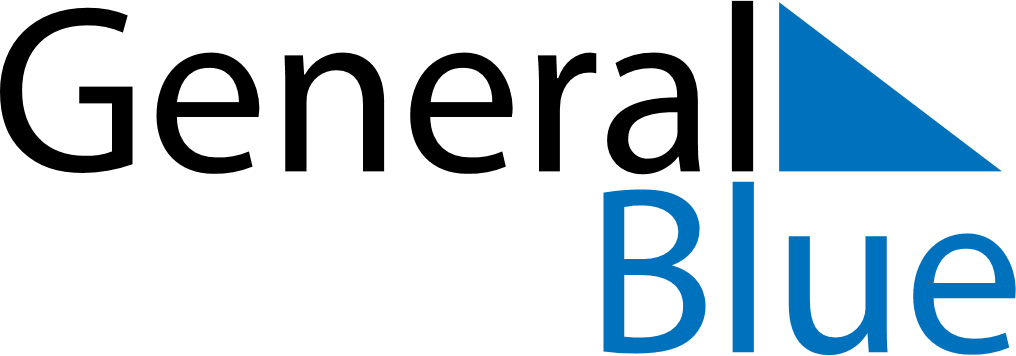 February 2024February 2024February 2024February 2024GrenadaGrenadaGrenadaMondayTuesdayWednesdayThursdayFridaySaturdaySaturdaySunday1233456789101011Independence Day1213141516171718192021222324242526272829